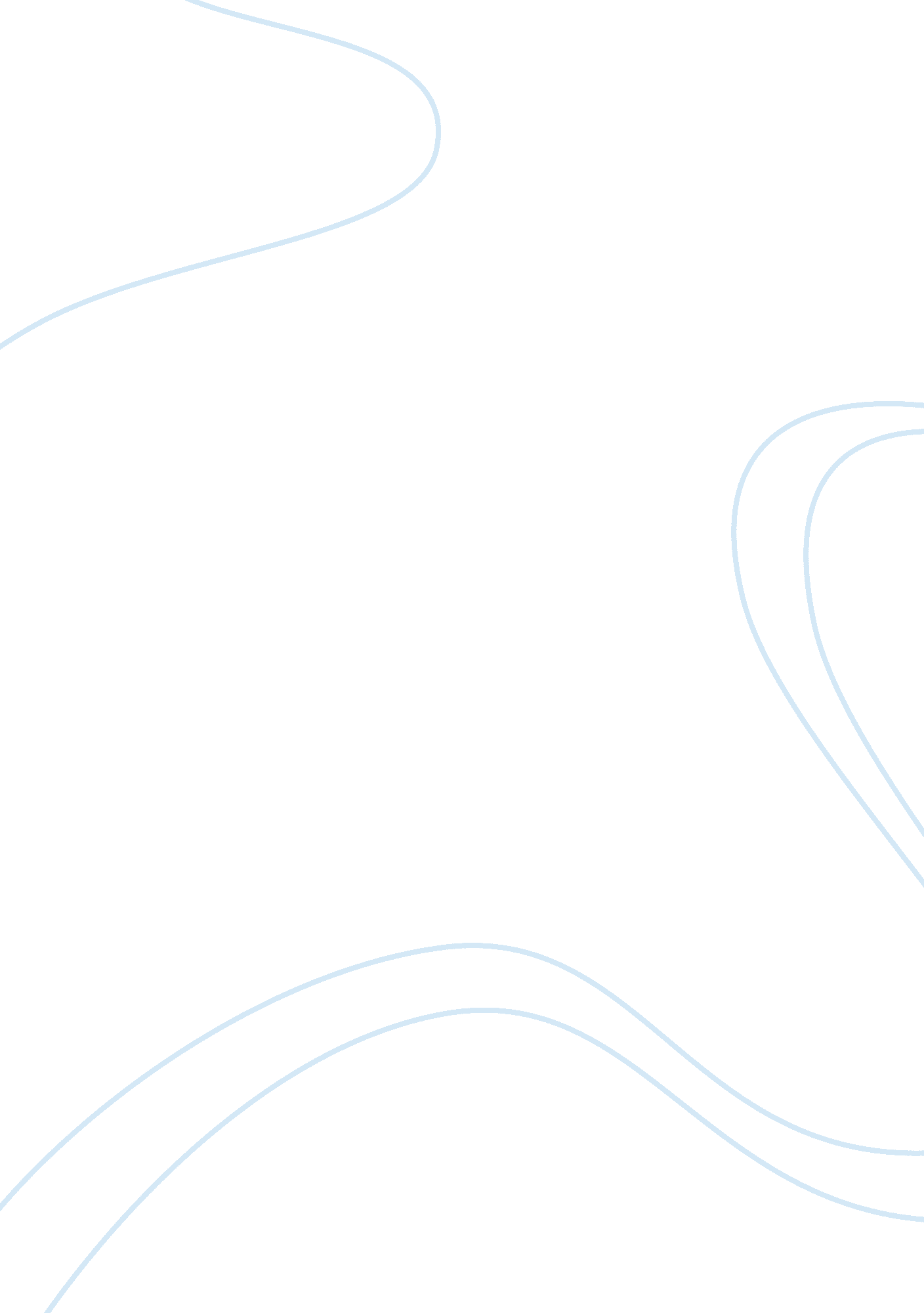 Anada their own culture. if canada does not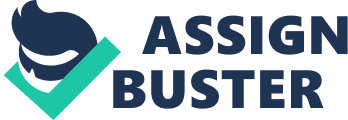 anada In Order To Best ProtectIts Constitutional Rights? Should Quebec (or other provinces) Separate From Canada In Order To Best ProtectIts Constitutional Rights? In my opinion, all provinces in Canada, including Quebec should notseparate. Quebec has been one of the provinces of Canada for a long period oftime. Most people in the world view that it is one of the component in Canada. French-Canadian and English-Canadian seem to live together peacefully withoutconflict, even many people with different cultures and languages come to Canadain recent years. I thick Quebec has no reason to become independence from amulticultural nation. Some people who agree Quebec to separate state that separation can protecttheir French culture and language. I think it is an unacceptable reason in amulticultural nation. Multicultualism is a special identity of Canada. Itallows people to maintain their own culture. If Canada does not havemulticulturalism, there will be no Chinatown in most big cities in Canada. So itis not necessary to separate in order to protect French culture and language. Furthermore if French-Canadian wants to avoid any influence from other culture, France is the greatest place for them. Moreover, the Canada government will lose money if Quebec separates bydealing with the separation affairs, like to help people in Quebec back toCanada who do not want to separate. Separation also leads to the decreasing oftrade in Canada, and even the whole world. Quebec is a big trade market inCanada. People will lose this big market if Quebec is no longer a province ofCanada. This will not only harmful to Canada, but also the separated Quebec. Quebec separation is also a morality problem. In fact, it is part of Canada. People in a nation are like brothers and sisters, they should help and protecteach other. If Quebec separates, it will act like one of the family membersleave the family and no longer maintains his last name. Nobody wishes to havethis happens in his family. Beside, identity of a nation is very important. It makes difference betweencountry and country. People in the world know that Canada is mainly formed byFrench-Canadian and English-Canadian, and it has bilingual and muiltculturalculture. Most French-Canadian lives in Quebec. If Canada loses Quebec, theFrench-Canadian culture will surly be lost. If there is no French-Canadianculture, then the identity of bilingual will no longer need. Multiculturalismwill no longer support by the French culture. Canada will hurt a lot because itloses one of the most special identities. Canada, including Quebec belong to every Canadian, not only the Quebecers. Every Canadian should have the right to determine Quebec should leave or stay. It is normal in a democratic country and government should respect to what thecitizens say. In Canada, only 22% of people agree that Quebec should separate, as well as 27% in Alberta. By these percentages, we can see that most peopledisagree Quebec to separate. Moreover, 80% people in Alberta oppose letting aseparate Quebec use the Canadian money dollar, and 69% against letting Quebecerscommute from their homes to a job in a Canadian province. Overall, Canadian should help to create and improve its society. If wetreat people with different cultures kindly and friendly, Quebec may won’t havethe idea to separate. Beside, separation will hurt the national unity. Social Issues 